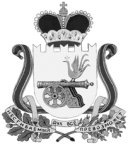 ВЯЗЕМСКИЙ РАЙОННЫЙ СОВЕТ ДЕПУТАТОВРЕШЕНИЕот 27.06.2018 № 65Об исполнении бюджета муниципального образования «Вяземский район» Смоленской области за 2017 годВ соответствии с Бюджетным кодексом Российской Федерации, статьей 21 Устава муниципального образования «Вяземский район» Смоленской области, Положением о бюджетном процессе в муниципальном образовании «Вяземский район» Смоленской области, Вяземский районный Совет депутатовРЕШИЛ:1. Утвердить отчет об исполнении бюджета муниципального образования «Вяземский район» Смоленской области за 2017 год со следующими параметрами:1) общий фактический объем доходов в сумме 1 096 411,6 тыс. рублей, в том числе объем собственных доходов в сумме 431 835,5 тыс. рублей, объем безвозмездных поступлений в сумме 664 576,1 тыс. рублей;2) общий фактический объем расходов в сумме 1 162 266,8 тыс. рублей;3) фактическое превышение расходов над доходами (дефицит бюджета) в сумме 65 855,2 тыс. рублей.2. Утвердить исполнение бюджета муниципального образования «Вяземский район» Смоленской области за 2017 год по следующим показателям:- доходы бюджета муниципального образования "Вяземский район" Смоленской области за 2017 год по кодам классификации доходов бюджетов (приложение №1);- расходы бюджета муниципального образования "Вяземский район" Смоленской области по разделам и подразделам, классификации расходов бюджетов (приложение №2);- расходы бюджета муниципального образования "Вяземский район" Смоленской области за 2017 год по ведомственной структуре расходов (приложение № 3).- источники финансирования дефицита бюджета муниципального образования "Вяземский район" Смоленской области в 2017 году по кодам классификации источников финансирования дефицитов бюджетов (приложение № 4).3. Опубликовать настоящее решение в газете «Вяземский вестник» и на официальном сайте Администрации муниципального образования «Вяземский район» Смоленской области.«____» _________________ 2018 г.Председатель Вяземского районного Совета депутатов_________________П.В. ХомайкоГлава муниципального образования «Вяземский район» Смоленской области__________________И. В. Демидова